ПАСПОРТ СТАРТАП-ПРОЕКТА                    (ссылка на проект)	22.11.2023 (дата выгрузки)ПЛАН ДАЛЬНЕЙШЕГО РАЗВИТИЯ СТАРТАП-ПРОЕКТА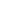 Следующую информацию нужно заполнить в том случае, если вы претендуете на участие в конкурсе и получение грантаДОПОЛНИТЕЛЬНО ДЛЯ ПОДАЧИ ЗАЯВКИНА КОНКУРС СТУДЕНЧЕСКИЙ СТАРТАП ОТ ФСИ:(подробнее о подаче заявки на конкурс ФСИ - https://fasie.ru/programs/programma-studstartup/#documentu )Календарный план проекта:КАЛЕНДАРНЫЙ ПЛАННаименование образовательной организации высшего образования (Получателя гранта)ФГБОУ ВО "ПСКОВСКИЙ ГОСУДАРСТВЕННЫЙ УНИВЕРСИТЕТ", ПСКОВСКИЙ ГОСУДАРСТВЕННЫЙ УНИВЕРСИТЕТ, ПСКОВГУКарточка ВУЗа (по ИНН)6027138617Регион ВУЗаПсковская областьНаименование акселерационной программы“Акселератор ПсковГУ”Дата заключения и номер ДоговораКРАТКАЯ ИНФОРМАЦИЯ О СТАРТАП-ПРОЕКТЕКРАТКАЯ ИНФОРМАЦИЯ О СТАРТАП-ПРОЕКТЕКРАТКАЯ ИНФОРМАЦИЯ О СТАРТАП-ПРОЕКТЕКРАТКАЯ ИНФОРМАЦИЯ О СТАРТАП-ПРОЕКТЕКРАТКАЯ ИНФОРМАЦИЯ О СТАРТАП-ПРОЕКТЕКРАТКАЯ ИНФОРМАЦИЯ О СТАРТАП-ПРОЕКТЕКРАТКАЯ ИНФОРМАЦИЯ О СТАРТАП-ПРОЕКТЕКРАТКАЯ ИНФОРМАЦИЯ О СТАРТАП-ПРОЕКТЕКРАТКАЯ ИНФОРМАЦИЯ О СТАРТАП-ПРОЕКТЕКРАТКАЯ ИНФОРМАЦИЯ О СТАРТАП-ПРОЕКТЕ1Название стартап-проекта*Название стартап-проекта*Название стартап-проекта*Название стартап-проекта*Название стартап-проекта*Название стартап-проекта*Цифровая лаборатория 38.05.02Цифровая лаборатория 38.05.02Цифровая лаборатория 38.05.02Цифровая лаборатория 38.05.022Тема стартап-проекта*Указывается тема стартап-проекта в рамках темы акселерационной программы,основанной на Технологических направлениях в соответствии с перечнем критических технологий РФ, Рынках НТИ и Сквозных технологиях.Тема стартап-проекта*Указывается тема стартап-проекта в рамках темы акселерационной программы,основанной на Технологических направлениях в соответствии с перечнем критических технологий РФ, Рынках НТИ и Сквозных технологиях.Тема стартап-проекта*Указывается тема стартап-проекта в рамках темы акселерационной программы,основанной на Технологических направлениях в соответствии с перечнем критических технологий РФ, Рынках НТИ и Сквозных технологиях.Тема стартап-проекта*Указывается тема стартап-проекта в рамках темы акселерационной программы,основанной на Технологических направлениях в соответствии с перечнем критических технологий РФ, Рынках НТИ и Сквозных технологиях.Тема стартап-проекта*Указывается тема стартап-проекта в рамках темы акселерационной программы,основанной на Технологических направлениях в соответствии с перечнем критических технологий РФ, Рынках НТИ и Сквозных технологиях.Тема стартап-проекта*Указывается тема стартап-проекта в рамках темы акселерационной программы,основанной на Технологических направлениях в соответствии с перечнем критических технологий РФ, Рынках НТИ и Сквозных технологиях.Платформа для предоставления преддипломной практики на Псковской таможне для студентов направления “Таможенное дело” ПсковГУ.Платформа для предоставления преддипломной практики на Псковской таможне для студентов направления “Таможенное дело” ПсковГУ.Платформа для предоставления преддипломной практики на Псковской таможне для студентов направления “Таможенное дело” ПсковГУ.Платформа для предоставления преддипломной практики на Псковской таможне для студентов направления “Таможенное дело” ПсковГУ.3Технологическое направление всоответствии с перечнем критических технологий РФ*Технологическое направление всоответствии с перечнем критических технологий РФ*Технологическое направление всоответствии с перечнем критических технологий РФ*Технологическое направление всоответствии с перечнем критических технологий РФ*Технологическое направление всоответствии с перечнем критических технологий РФ*Технологическое направление всоответствии с перечнем критических технологий РФ* Технологии доступа к широкополосным мультимедийным услугам Технологии доступа к широкополосным мультимедийным услугам Технологии доступа к широкополосным мультимедийным услугам Технологии доступа к широкополосным мультимедийным услугам4Рынок НТИРынок НТИРынок НТИРынок НТИРынок НТИРынок НТИВыберите из списка рынки, которые соответствуют вашему проекту: Технет - кросс-рыночное и кросс-отраслевое направление, обеспечивающее технологическую поддержку развития рынков НТИ и высокотехнологичных отраслей промышленности за счет формирования Цифровых, «Умных», Виртуальных Фабрик Будущего (Digital, Smart, Virtual Factories of the Future).Подробнее о рынках НТИ: https://nti2035.ru/markets/ Выберите из списка рынки, которые соответствуют вашему проекту: Технет - кросс-рыночное и кросс-отраслевое направление, обеспечивающее технологическую поддержку развития рынков НТИ и высокотехнологичных отраслей промышленности за счет формирования Цифровых, «Умных», Виртуальных Фабрик Будущего (Digital, Smart, Virtual Factories of the Future).Подробнее о рынках НТИ: https://nti2035.ru/markets/ Выберите из списка рынки, которые соответствуют вашему проекту: Технет - кросс-рыночное и кросс-отраслевое направление, обеспечивающее технологическую поддержку развития рынков НТИ и высокотехнологичных отраслей промышленности за счет формирования Цифровых, «Умных», Виртуальных Фабрик Будущего (Digital, Smart, Virtual Factories of the Future).Подробнее о рынках НТИ: https://nti2035.ru/markets/ Выберите из списка рынки, которые соответствуют вашему проекту: Технет - кросс-рыночное и кросс-отраслевое направление, обеспечивающее технологическую поддержку развития рынков НТИ и высокотехнологичных отраслей промышленности за счет формирования Цифровых, «Умных», Виртуальных Фабрик Будущего (Digital, Smart, Virtual Factories of the Future).Подробнее о рынках НТИ: https://nti2035.ru/markets/ 5Сквозные технологииСквозные технологииСквозные технологииСквозные технологииСквозные технологииСквозные технологииТехнологии хранения и анализа больших данныхТехнологии хранения и анализа больших данныхТехнологии хранения и анализа больших данныхТехнологии хранения и анализа больших данныхИНФОРМАЦИЯ О ЛИДЕРЕ И УЧАСТНИКАХ СТАРТАП-ПРОЕКТАИНФОРМАЦИЯ О ЛИДЕРЕ И УЧАСТНИКАХ СТАРТАП-ПРОЕКТАИНФОРМАЦИЯ О ЛИДЕРЕ И УЧАСТНИКАХ СТАРТАП-ПРОЕКТАИНФОРМАЦИЯ О ЛИДЕРЕ И УЧАСТНИКАХ СТАРТАП-ПРОЕКТАИНФОРМАЦИЯ О ЛИДЕРЕ И УЧАСТНИКАХ СТАРТАП-ПРОЕКТАИНФОРМАЦИЯ О ЛИДЕРЕ И УЧАСТНИКАХ СТАРТАП-ПРОЕКТАИНФОРМАЦИЯ О ЛИДЕРЕ И УЧАСТНИКАХ СТАРТАП-ПРОЕКТАИНФОРМАЦИЯ О ЛИДЕРЕ И УЧАСТНИКАХ СТАРТАП-ПРОЕКТАИНФОРМАЦИЯ О ЛИДЕРЕ И УЧАСТНИКАХ СТАРТАП-ПРОЕКТАИНФОРМАЦИЯ О ЛИДЕРЕ И УЧАСТНИКАХ СТАРТАП-ПРОЕКТА6Лидер стартап-проекта*Лидер стартап-проекта*Лидер стартап-проекта*Лидер стартап-проекта*Лидер стартап-проекта*Лидер стартап-проекта*UntiID — https://www.2035.university/ Leader ID — https://leader-id.ru/ ФИО - Пузырёва Евгения Алексеевна Телефон -89113522053Почта - evgenia.puzyryova@yandex.ruUntiID — https://www.2035.university/ Leader ID — https://leader-id.ru/ ФИО - Пузырёва Евгения Алексеевна Телефон -89113522053Почта - evgenia.puzyryova@yandex.ruUntiID — https://www.2035.university/ Leader ID — https://leader-id.ru/ ФИО - Пузырёва Евгения Алексеевна Телефон -89113522053Почта - evgenia.puzyryova@yandex.ruUntiID — https://www.2035.university/ Leader ID — https://leader-id.ru/ ФИО - Пузырёва Евгения Алексеевна Телефон -89113522053Почта - evgenia.puzyryova@yandex.ru7Команда стартап-проекта (участники стартап-проекта, которые работают в рамках акселерационной программы)Команда стартап-проекта (участники стартап-проекта, которые работают в рамках акселерационной программы)Команда стартап-проекта (участники стартап-проекта, которые работают в рамках акселерационной программы)Команда стартап-проекта (участники стартап-проекта, которые работают в рамках акселерационной программы)Команда стартап-проекта (участники стартап-проекта, которые работают в рамках акселерационной программы)Команда стартап-проекта (участники стартап-проекта, которые работают в рамках акселерационной программы)Команда стартап-проекта (участники стартап-проекта, которые работают в рамках акселерационной программы)Команда стартап-проекта (участники стартап-проекта, которые работают в рамках акселерационной программы)Команда стартап-проекта (участники стартап-проекта, которые работают в рамках акселерационной программы)Команда стартап-проекта (участники стартап-проекта, которые работают в рамках акселерационной программы)7№UntiIDLeader IDФИОРоль в проектеРоль в проектеТелефон, почтаДолжность (при наличии)Опыт и квалификация (краткоеописание)71U17284452497858Пузырёва Евгения Алексеевна РуководительРуководительevgenia.puzyryova@yandex.ruУчастие в конференциях;3 место в конкурсе социальных проектов в рамках проекта Всероссийский молодёжный форум “Креативные индустрии : создавая новое, сохраняем традиции” ;Участник  Всероссийского конкурса “Моя страна - моя Россия”72U17285712495690Соколова Анастасия ДенисовнаВизуализаторВизуализаторhastena503@mail.ruВедение пабликов; создание презентаций;3 место в конкурсе социальных проектов в рамках проекта Всероссийский молодёжный форум “Креативные индустрии: создавая новое, сохраняем традиции”73U17286052495688Никитина Полина АлексеевнаКоординаторКоординаторpollination.nik.2002@gmail.comУчастие в конференциях;3 место в конкурсе социальных проектов в рамках проекта Всероссийский молодёжный форум “Креативные индустрии: создавая новое, сохраняем традиции”; Создание и оформление стенгазет74U1727978Щелканова Александра Анатольевна ИнформаторИнформаторsasha.shelkanovaa@yandex.ruУчастие в конференциях, поиск информацииПЛАН РЕАЛИЗАЦИИ СТАРТАП-ПРОЕКТАПЛАН РЕАЛИЗАЦИИ СТАРТАП-ПРОЕКТА8Аннотация проекта*Указывается краткая информация (не более 1000 знаков, без пробелов) о стартап-проекте (краткий реферат проекта, детализация отдельных блоков предусмотрена другими разделами Паспорта): цели и задачи проекта, ожидаемые результаты, области применения результатов, потенциальныепотребительские сегментыЦели проекта: Платформа (сайт) для предоставления информации о преддипломной практики в Таможенных органахЗадачи проекта: 1) повысить удобство получения информации о прохождении производственной практики с помощью платформыОжидаемые результаты: адаптация всех потенциальных пользовательских сегментов к использованию механизма платформыОбласти применения результатов (где и как сможем применить проект): Закрытый сайт для студентов ПсковГУ и таможенных органов (вход будет осуществляться по логину и паролю) Потенциальные потребительские сегменты (кто будет покупать): покупатель: ПсковГУ; пользователи: студенты и Псковская таможняБазовая бизнес-идеяБазовая бизнес-идея9Какой продукт (товар/ услуга/ устройство/ ПО/ технология/ процесс и т.д.) будетпродаваться*Указывается максимально понятно и емко информация о продукте, лежащем в основе стартап-проекта, благодаря реализациикоторого планируется получать основной доходПлатформа для предоставления преддипломной практики на Псковской таможне для студентов направления “Таможенное дело” ПсковГУ.”10Какую и чью (какого типа потребителей) проблему решает*Указывается максимально и емко информация о проблеме потенциального потребителя,которую (полностью или частично) сможет решить ваш продуктСтуденты направления "Таможенное дело" ПсковГУ нуждаются в заранее предоставленной информации о будущей преддипломной практике.11Потенциальные потребительские сегменты*Указывается краткая информация о потенциальных потребителях с указанием их характеристик (детализация предусмотрена в части 3 данной таблицы): для юридических лиц– категория бизнеса, отрасль, и т.д.; для физических лиц – демографические данные, вкусы, уровень образования, уровень потребления и т.д.; географическое расположение потребителей, сектор рынка(B2B, B2C и др.)Для рынка B2C (физ. лицу):Алексей, 21 год, город Псков, студент 4 курса таможенного направления ПсковГУ. Любит читать новости, играет в мобильные игры, проводит большую часть времени в интернете. Алексей и его группа сможет получить запрос от таможни о прохождении практики. Кто сможет быть свободен в указанное таможней время, тот и отправится на практику. !Данная платформа сможет контактировать со всеми группами и курсами, связанных с направлением “Таможенное дело” в ПсковГУ.Со стороны таможни:Возможность размещения информации о практиках в ТО, прямой контакт со студентами таможенного направления, сможет отслеживать «свободные руки»12На основе какого научно-технического решения и/или результата будет создан продукт (с указанием использования собственных	или	существующих разработок)*Указывается необходимый перечень научно- технических решений с их кратким описаниемдля создания и выпуска на рынок продуктаДля реализации будет использоваться онлайн-платформа, подключенная к базе данных.Основной язык программирования: PythonДля удобства использования программы, браузер должен быть установлен на телефон.Найти платформу по ссылке, которую будут предоставлять преподаватели + выдавать индивидуальный логин и пароль (для защиты данных студентов и таможни)  13Бизнес-модель*Указывается кратко описание способа, который планируется использовать длясоздания ценности и получения прибыли, в том числе, как планируется выстраивать отношения с потребителями ипоставщиками, способы привлеченияфинансовых и иных ресурсов, какие каналы продвижения и сбыта продукта планируется использовать и развивать, и т.д.Ключевые партнеры:
- Таможенные органы
- Псковский государственный университет

Ключевые виды деятельности:
- Организация сотрудничества с таможенными органами
- Разработка и поддержка платформы- Размещение и хранение огромной базы данных

Ценностное предложение:
- Возможность получения информации о прохождении будущей преддипломной практики для студентов направления "Таможенное дело" ПсковГУ

Взаимоотношения с клиентами:
- Установление сотрудничества с таможенными органами для предоставления преддипломной практики
- Установление контакта и взаимодействия с студентами направления "Таможенное дело" ПсковГУ

Потребительские сегменты:
- Студенты направления "Таможенное дело" ПсковГУ, которые нуждаются в прохождении преддипломной практики

Ключевые ресурсы:
- Платформа для предоставления информации о преддипломной практики 
- Партнерство с таможенными органами

Каналы сбыта:
- Онлайн-платформа для предоставления информации и организации процесса получения преддипломной практики

Структура издержек:
- Разработка и поддержка платформы
- Закупка и обслуживание технического оборудования
- Маркетинг и продвижение проекта-ЗП

Потоки поступления доходов:
-Продажа лицензионной программы университету
-Оказание платных услуг посредством выполнения полученного ранее заказа от участника ВЭД 14Основные конкуренты*Кратко указываются основные конкуренты (не менее 5)Прямые конкуренты: другие похожие платформы;
Косвенные конкуренты: преподавательский состав (который напрямую узнает информацию о практиках)15Ценностное предложение*Формулируется объяснение, почему клиенты должны вести дела с вами, а не с вашимиконкурентами, и с самого начала делаеточевидными преимущества ваших продуктов или услугЭлектронный помощник, который находится всегда под рукой. Помогает студентам ПсковГУ направления “Таможенное дело”  в прохождении преддипломной практики.16Обоснование реализуемости (устойчивости) бизнеса (конкурентные преимущества (включая наличие уникальных РИД,действующих индустриальных партнеров, доступ к ограниченным ресурсам и т.д.);дефицит, дешевизна, уникальность и т.п.)*Приведите аргументы в пользу реализуемости бизнес-идеи, в чем ее полезность ивостребованность продукта по сравнению с другими продуктами на рынке, чемобосновывается потенциальнаяприбыльность бизнеса, насколько будет бизнес устойчивымПочему вы уверены, что проект может быть реализован? Большое количество людей (студентов) заинтересованы в прохождении преддипломной практики. Спрос рождает предложение.В чем полезность и востребованность вашего проекта по сравнению с другими? Мы предоставляем быструю и точную информацию. Данная платформа будет наиболее безопасной для хранения личных данных.Приведите аргументы, почему ваш бизнес будет устойчивым (например, вы используете уникальные технологии, которых нет на рынке, или у вас большое количество потенциальных клиентов и т.п.). На данном рынке в нашем регионе не было выявлено похожих проектов. Возможно у нас есть шансы занять первое место и привлечь больше клиентов.Характеристика будущего продуктаХарактеристика будущего продукта17Основные технические параметры, включая обоснование соответствия идеи/задела тематическому направлению (лоту)*Необходимо привести основные технические параметры продукта, которые обеспечивают их конкурентоспособность и соответствуютвыбранному тематическому направлениюОсновной язык программирования: Python Для удобства использования программы, браузер должен быть установлен на телефон.Найти платформу по ссылке, которую будут предоставлять преподаватели + выдавать индивидуальный логин и пароль (для защиты данных студентов и таможни). С помощью протокола SSL (HTTPS) соединение будет шифровать трафик между браузером и сервером18Организационные, производственные и финансовые параметры бизнеса*Приводится видение основателя (-лей)стартапа в части выстраивания внутренних процессов организации бизнеса, включаяпартнерские возможностиБудет заключен контракт с ПсковГУ о поддержке и реализации “Цифровой лаборатории 38.05.02”. С нашей стороны будет составлен подробный план по обеспечению исполнения работы платформы. 
После, представить готовый продукт таможенному органу для рассмотрения проекта и дальнейшего решения его работы.19Основные конкурентные преимущества*Необходимо привести описание наиболее значимых качественных и количественных характеристик продукта, которыеобеспечивают конкурентные преимущества в сравнении с существующими аналогами(сравнение по стоимостным, техническимпараметрам и проч.)1. Сотрудничество. Таможенные органы заинтересованы в сотрудничестве с университетом. Они готовы работать со студентами, особенно, с будущими специалистами.
2. Онлайн-платформа является эффективным каналом для предоставления информации о преддипломной практики и другой полезной информации.3. Закрытый доступ платформы повысит доверие пользователей, а также надежность хранения базы данных. 
20Научно-техническое решение и/или результаты, необходимые для создания продукции*Описываются технические параметрынаучно-технических решений/ результатов, указанных пункте 12, подтверждающие/обосновывающие достижение характеристик продукта, обеспечивающих ихконкурентоспособностьДля реализации будет использоваться онлайн-платформа, подключенная к базе данных.Основной язык программирования: Python - надежный и доступный язык программирования для работы с выбранным типом продукта. Для удобства использования программы, браузер должен быть установлен на телефон.Найти платформу по ссылке, которую будут предоставлять преподаватели + выдавать индивидуальный логин и пароль (для защиты данных студентов и таможни)Для защиты платформы будут проводится частые обновления, контроль целостности данных  будут осуществляться через скрипты, а также с помощью протокола SSL (HTTPS) соединение будет шифровать трафик между браузером и сервером21«Задел». Уровень готовности продукта TRLНеобходимо указать максимально емко и кратко, насколько проработан стартап- проект по итогам прохожденияакселерационной программы (организационные, кадровые, материальные и др.), позволяющие максимально эффективноразвивать стартап дальшеTRL 2 – Формулировка концепции технологии и оценка области примененияПосле множество обсуждений с преподавателями, студентами и должностными лицами было изменено около 5 идей до конечной концепции. Наша команда полностью сформировала концепцию проекта и оценила область его применения посредством опросов.Мы пришли к выводу, что потребность в проекте есть и с каждым годом количество клиентов будет расти.22Соответствие проекта научным и(или) научно-техническим приоритетам образовательной организации/региона заявителя/предприятия*Описать, насколько проект нужен, актуален, значим.Таможенный орган заинтересован в качественном и надежном специалисте. После выпуска студенты забывают свои приобретенные знания и умения в области таможенного дела и не проходят конкурсный отбор на работу. Чтобы такого не было на платформе “Цифровая лаборатория 38.05.02” будут разработаны специальные тесты, для упрощения отбора на будущее рабочее (при высоких результатах) и лучшей подготовки студентов к преддипломной практики.    23Каналы продвижения будущего продукта*Необходимо указать, какую маркетинговуюстратегию планируется применять, привестикратко аргументы в пользу выбора тех или иных каналов продвиженияКаналы, через которые, в первую очередь, будем привлекать своих клиентов:Онлайн бесплатно:Группы в социальных сетях (бизнес-аккаунты Vk, Тг и тд);Отправка пресс-релизов в университетские и таможенные органы;Организация вебинара или презентации, где можно подробно рассказать о платформе.Онлайн платно:Таргетинг в социальных сетях;Контекстная реклама в поисковых системах (Google AdWords);SEO - поисковая оптимизация сайта.Оффлайн бесплатно:Организация информационных встреч и презентаций на университетских кампусах;Участие в специализированных мероприятиях и конференциях по таможенному делу;Сарафанное радио.Оффлайн платно:Рекламы в учебных заведениях 24Каналы сбыта будущего продукта*Указать какие каналы сбыта планируетсяиспользовать для реализации продукта и дать кратко обоснование выбораНаш канал сбыта находится на нулевом уровне:
- Сама онлайн-платформа (или мы, как производитель) для предоставления информации и организации процесса получения преддипломной практики и студенты (потребители) Характеристика проблемы,на решение которой направлен стартап-проектХарактеристика проблемы,на решение которой направлен стартап-проект25Описание проблемы*Необходимо детально описать проблему, указанную в пункте 9Платформа для предоставления преддипломной практики на Псковской таможне для студентов направления “Таможенное дело” ПсковГУ.”С помощью платформы (сайта) знать точную и полную информацию о будущих практиках, местах сборов, времени, студента какого курса более востребованы, необходимых документах.26Какая часть проблемы решается (может быть решена)*Необходимо детально раскрыть вопрос, поставленный в пункте 10, описав, какаячасть проблемы или вся проблема решается спомощью стартап-проектаБывают случаи, когда студент, находясь дома/на подработке/в магазине получает сообщение от преподавателя о срочном прохождении практики в таможне.  При этом, многие не могут просто нарушить свои уже задуманные заранее планы.Важно, что при себе студент обязан иметь паспорт, который не всегда есть возможность носить с собой. Чтобы исправить эту ситуацию, будет разработана платформа «Цифровая лаборатория 38.05.02», где будет размещена вся необходимая информация.27«Держатель» проблемы, его мотивации и возможности решения проблемы с использованием продукции*Необходимо детально описать взаимосвязь между выявленной проблемой и потенциальным потребителем (см. пункты 9,10 и 24)1. Обязательный для пользователя:- Возможность получения преддипломной практики в таможенных органах.- Возможность получения рекомендаций и отзывов от таможенных органов для дальнейшего трудоустройства.2. Желательный для пользователя:- Возможность общения и обмена опытом с другими студентами и выпускниками направления "Таможенное дело".- Предоставление доступа к обучающим материалам и ресурсам, связанным с таможенной деятельностью.- Возможность получения сертификатов и документов, подтверждающих прохождение практики.28Каким способом будет решена проблема*Необходимо описать детально, как именно ваши товары и услуги помогут потребителямсправляться с проблемойС помощью “Цифровой лаборатории 38.05.02” студенты смогут заранее знать расписание своих практик и записаться на любой свободный день. Взамен они получат время и место сборов. 
Таким образом, не нарушая своих планов, студенты смогут сфокусироваться и успешно подготовиться к практикам.29Оценка потенциала «рынка» и рентабельности бизнеса*Необходимо привести кратко обоснование сегмента и доли рынка, потенциальныевозможности для масштабирования бизнеса, а также детально раскрыть информацию,указанную в пункте 7.1)Размер сегмента: В Псковском государственном университете есть 300 студентов, изучающих направление «Таможенное дело». Кроме того, ежегодно выпускается около 50 студентов, которые также могут проявить интерес к получению производственной практики и доступу к техническому оборудованию. Таким образом, общее количество потенциальных пользователей составляет около 350 человек.2)Частота потребления: Основная потребность студентов и выпускников в проведении производственной практики и использовании технического оборудования возникает один раз в год, в течение семестра или практического модуля, посвященного таможенному делу. Таким образом, мы можем предположить, что каждый студент или выпускник в среднем будет использовать платформу в течение 4-6 месяцев.3)Средняя стоимость: Стоимость использования платформы будет зависеть от нескольких факторов, таких как аренда или покупка технического оборудования, оплата инструкторов или преподавателей, а также операционные расходы, связанные с обслуживанием платформы. Предположим, что средние затраты на каждого пользователя составят около 10 000 рублей в месяц (включая все необходимые расходы).4)Емкость рынка: С учетом описанных выше данных о размере сегмента и частоте потребления, а также предположив, что каждый студент и выпускник будет использовать платформу только один раз в год, емкость рынка можно оценить как 350 пользователей в год. Учитывая среднюю стоимость использования в месяц, платформа имеет потенциал генерировать до 3,5 миллионов рублей в год на этом сегменте рынка.Фокусная тематика из перечня ФСИ (https://fasie.ru/programs/programma-start/fokusnye-tematiki.php )Выберите из списка по ссылке ХАРАКТЕРИСТИКА БУДУЩЕГО ПРЕДПРИЯТИЯ(РЕЗУЛЬТАТ СТАРТАП-ПРОЕКТА)Плановые оптимальные параметры (на момент выхода предприятия на самоокупаемость):ХАРАКТЕРИСТИКА БУДУЩЕГО ПРЕДПРИЯТИЯ(РЕЗУЛЬТАТ СТАРТАП-ПРОЕКТА)Плановые оптимальные параметры (на момент выхода предприятия на самоокупаемость):Коллектив (характеристика будущего предприятия)Указывается информация о составеколлектива (т.е. информация по количеству, перечню должностей, квалификации),который Вы представляете на момент выхода предприятия на самоокупаемость.Вероятно, этот состав шире и(или) будет отличаться от состава команды по проекту, но нам важно увидеть, как Выпредставляете себе штат созданногопредприятия в будущем, при переходе на самоокупаемостьТехническое оснащениеНеобходимо указать информацию о Вашем представлении о планируемом техническом оснащении предприятия (наличиетехнических и материальных ресурсов) намомент выхода на самоокупаемость, т.е. о том, как может быть.Партнеры (поставщики, продавцы) Указывается информация о Вашем представлении о партнерах/поставщиках/продавцах на момент выхода предприятия насамоокупаемость, т.е. о том, как можетбыть.Объем реализации продукции (в натуральных единицах)Указывается предполагаемый Вами объем реализации продукции на момент выходапредприятия на самоокупаемость, т.е. Ваше представление о том, как может бытьосуществленоДоходы (в рублях)Указывается предполагаемый Вами объем всех доходов (вне зависимости от ихисточника, например, выручка с продаж и т.д.) предприятия на момент выхода 9предприятия на самоокупаемость, т.е. Ваше представление о том, как это будетдостигнуто.Расходы (в рублях)Указывается предполагаемый Вами объем всех расходов предприятия на момент выхода предприятия на самоокупаемость, т.е. Ваше представление о том, как это будетдостигнутоПланируемый период выхода предприятия на самоокупаемостьУказывается количество лет после завершения грантаСУЩЕСТВУЮЩИЙ ЗАДЕЛ,КОТОРЫЙ МОЖЕТ БЫТЬ ОСНОВОЙ БУДУЩЕГО ПРЕДПРИЯТИЯ:СУЩЕСТВУЮЩИЙ ЗАДЕЛ,КОТОРЫЙ МОЖЕТ БЫТЬ ОСНОВОЙ БУДУЩЕГО ПРЕДПРИЯТИЯ:КоллективТехническое оснащение:Партнеры (поставщики, продавцы)ПЛАН РЕАЛИЗАЦИИ ПРОЕКТА(на период грантовой поддержки и максимально прогнозируемый срок, но не менее 2-х лет после завершения договора гранта)ПЛАН РЕАЛИЗАЦИИ ПРОЕКТА(на период грантовой поддержки и максимально прогнозируемый срок, но не менее 2-х лет после завершения договора гранта)Формирование коллектива:Функционирование юридического лица:Выполнение работ по разработке продукции с использованием результатов научно-технических и технологических исследований (собственных и/или легитимно полученных или приобретенных), включая информацию о создании MVP и (или) доведению продукции до уровня TRL 31 иобоснование возможности разработки MVP / достижения уровня TRL 3 в рамках реализации договора гранта:Выполнение работ по разработке продукции с использованием результатов научно-технических и технологических исследований (собственных и/или легитимно полученных или приобретенных), включая информацию о создании MVP и (или) доведению продукции до уровня TRL 31 иобоснование возможности разработки MVP / достижения уровня TRL 3 в рамках реализации договора гранта:Выполнение работ по разработке продукции с использованием результатов научно-технических и технологических исследований (собственных и/или легитимно полученных или приобретенных), включая информацию о создании MVP и (или) доведению продукции до уровня TRL 31 иобоснование возможности разработки MVP / достижения уровня TRL 3 в рамках реализации договора гранта:Выполнение работ по уточнению параметров продукции, «формирование» рынка быта (взаимодействие спотенциальным покупателем, проверка гипотез, анализ информационных источников и т.п.):Выполнение работ по уточнению параметров продукции, «формирование» рынка быта (взаимодействие спотенциальным покупателем, проверка гипотез, анализ информационных источников и т.п.):Выполнение работ по уточнению параметров продукции, «формирование» рынка быта (взаимодействие спотенциальным покупателем, проверка гипотез, анализ информационных источников и т.п.):Организация производства продукции:Организация производства продукции:Организация производства продукции:Реализация продукции:Реализация продукции:Реализация продукции:ФИНАНСОВЫЙ ПЛАН РЕАЛИЗАЦИИ ПРОЕКТАПЛАНИРОВАНИЕ ДОХОДОВ И РАСХОДОВ НА РЕАЛИЗАЦИЮ ПРОЕКТАФИНАНСОВЫЙ ПЛАН РЕАЛИЗАЦИИ ПРОЕКТАПЛАНИРОВАНИЕ ДОХОДОВ И РАСХОДОВ НА РЕАЛИЗАЦИЮ ПРОЕКТАФИНАНСОВЫЙ ПЛАН РЕАЛИЗАЦИИ ПРОЕКТАПЛАНИРОВАНИЕ ДОХОДОВ И РАСХОДОВ НА РЕАЛИЗАЦИЮ ПРОЕКТАФИНАНСОВЫЙ ПЛАН РЕАЛИЗАЦИИ ПРОЕКТАПЛАНИРОВАНИЕ ДОХОДОВ И РАСХОДОВ НА РЕАЛИЗАЦИЮ ПРОЕКТАФИНАНСОВЫЙ ПЛАН РЕАЛИЗАЦИИ ПРОЕКТАПЛАНИРОВАНИЕ ДОХОДОВ И РАСХОДОВ НА РЕАЛИЗАЦИЮ ПРОЕКТАФИНАНСОВЫЙ ПЛАН РЕАЛИЗАЦИИ ПРОЕКТАПЛАНИРОВАНИЕ ДОХОДОВ И РАСХОДОВ НА РЕАЛИЗАЦИЮ ПРОЕКТАФИНАНСОВЫЙ ПЛАН РЕАЛИЗАЦИИ ПРОЕКТАПЛАНИРОВАНИЕ ДОХОДОВ И РАСХОДОВ НА РЕАЛИЗАЦИЮ ПРОЕКТАДоходы:Доходы:Доходы:Расходы:Расходы:Расходы:Источники привлечения ресурсов для развития стартап-проекта послезавершения договора гранта и обоснование их выбора (грантоваяподдержка Фонда содействия инновациям или других институтов развития, привлечение кредитных средств,венчурных инвестиций и др.):Источники привлечения ресурсов для развития стартап-проекта послезавершения договора гранта и обоснование их выбора (грантоваяподдержка Фонда содействия инновациям или других институтов развития, привлечение кредитных средств,венчурных инвестиций и др.):Источники привлечения ресурсов для развития стартап-проекта послезавершения договора гранта и обоснование их выбора (грантоваяподдержка Фонда содействия инновациям или других институтов развития, привлечение кредитных средств,венчурных инвестиций и др.):ПЕРЕЧЕНЬ ПЛАНИРУЕМЫХ РАБОТ С ДЕТАЛИЗАЦИЕЙПЕРЕЧЕНЬ ПЛАНИРУЕМЫХ РАБОТ С ДЕТАЛИЗАЦИЕЙПЕРЕЧЕНЬ ПЛАНИРУЕМЫХ РАБОТ С ДЕТАЛИЗАЦИЕЙПЕРЕЧЕНЬ ПЛАНИРУЕМЫХ РАБОТ С ДЕТАЛИЗАЦИЕЙПЕРЕЧЕНЬ ПЛАНИРУЕМЫХ РАБОТ С ДЕТАЛИЗАЦИЕЙПЕРЕЧЕНЬ ПЛАНИРУЕМЫХ РАБОТ С ДЕТАЛИЗАЦИЕЙПЕРЕЧЕНЬ ПЛАНИРУЕМЫХ РАБОТ С ДЕТАЛИЗАЦИЕЙЭтап 1 (длительность – 2 месяца)Этап 1 (длительность – 2 месяца)Этап 1 (длительность – 2 месяца)Этап 1 (длительность – 2 месяца)Этап 1 (длительность – 2 месяца)Этап 1 (длительность – 2 месяца)Этап 1 (длительность – 2 месяца)Наименование работыОписание работыОписание работыСтоимостьРезультатЭтап 2 (длительность – 10 месяцев)Этап 2 (длительность – 10 месяцев)Этап 2 (длительность – 10 месяцев)Этап 2 (длительность – 10 месяцев)Этап 2 (длительность – 10 месяцев)Этап 2 (длительность – 10 месяцев)Этап 2 (длительность – 10 месяцев)Наименование работыОписание работыОписание работыСтоимостьРезультатПОДДЕРЖКА ДРУГИХ ИНСТИТУТОВ ИННОВАЦИОННОГО РАЗВИТИЯПОДДЕРЖКА ДРУГИХ ИНСТИТУТОВ ИННОВАЦИОННОГО РАЗВИТИЯОпыт взаимодействия с другими институтами развитияОпыт взаимодействия с другими институтами развитияПлатформа НТИУчаствовал ли кто-либо из членов проектной команды в «Акселерационно- образовательных интенсивах по формированию и преакселерации команд»:Участвовал ли кто-либо из членов проектной команды в программах«Диагностика и формированиекомпетентностного профиля человека / команды»:Перечень членов проектной команды, участвовавших в программах Leader ID и АНО «Платформа НТИ»:ДОПОЛНИТЕЛЬНОДОПОЛНИТЕЛЬНОУчастие в программе «Стартап как диплом»Участие в образовательных программах повышения предпринимательской компетентности и наличие достижений в конкурсах АНО «Россия – страна возможностей»:Для исполнителей по программе УМНИКДля исполнителей по программе УМНИКНомер контракта и тема проекта по программе «УМНИК»Роль лидера по программе «УМНИК» в заявке по программе «Студенческийстартап»№ этапаНазвание этапа календарного планаДлительность этапа, месСтоимость, руб.12